HARMONOGRAM ZVOZU TRIEDENÉHO ODPADUv meste Spišská BeláII. Q roka 2016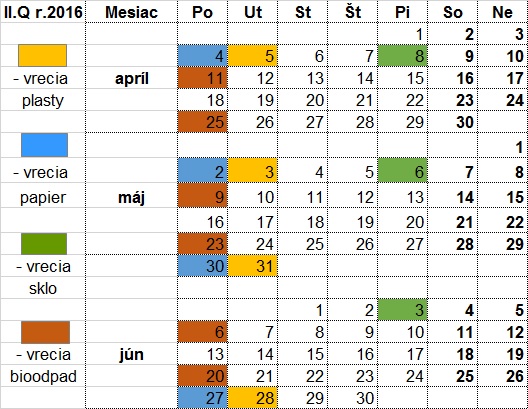 Poznámka: z dôvodu že zberová spoločnosť Mestský podnik Spišská Belá spol. s r. o. prechádza na nový systém zberu, môže dôjsť v priebehu platnosti harmonogramu k jeho zmene